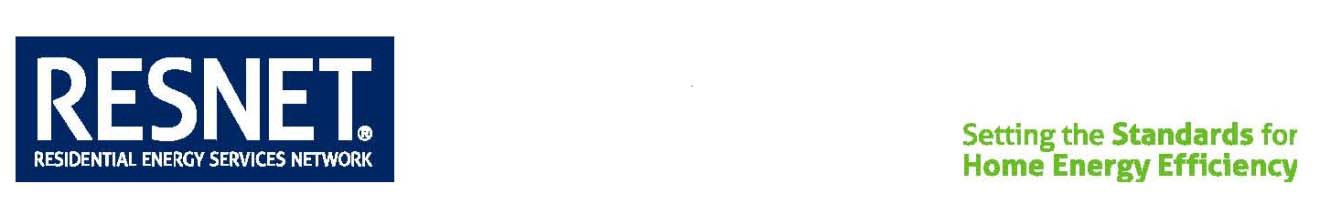 Standard RevisionMINHERS Addendum 47fTest Exception for Ducts in Conditioned SpaceDate Approved:                         August 11, 2020	Effective Date:                          September 10, 2020Transition Period:                     NATransition Period End Date:     NAProponent:                                Emelie C GlitchOrganization:                            Performance Systems DevelopmentPurpose:Addendum 47i is an interim addendum with a defined termination date of January 1, 2021. It adds an exception to the requirements of Standard ANSI/RESNET/ICC 301 in section 303 of the MINHERS standards for determining HERS ratings. The exception allows use of a default Distribution System Efficiency (DSE) in lieu of required testing of the air distribution system leakage when ducts are located within conditioned space. Amendment:Add new Exception 5 to section 303.1 as follows:Technical Requirements Applicable Standards All RESNET Home Energy Ratings conducted in accordance with this Standard shall comply with the provisions of ANSI/RESNET/ICC 301.  ANSI/RESNET/ICC 301-2014, “Standard for the Calculation and Labeling of the Energy Performance of Low-Rise Residential Buildings using an Energy Rating Index.”Note:  The RESNET Home Energy Ratings adopt Standards ANSI/RESNET/ICC 301 and ANSI/RESNET/ICC 380 including all of their addenda and normative appendices. See 304 Normative References. Standards 301 and 380 Addenda are effective on the date they are approved by ANSI. The Standards Management Board may establish a Transition Period during which addenda may be used. If a Transition Period is authorized these addenda must be used after a Mandatory Compliance Date designated by the Standards Management BoardTransition Period End Date. If no Transition Period is authorized they must be used beginning on the Effective DateMandatory Compliance Date established by the Standards Management Board.::	(other exceptions are repealed when Addendum 42 becomes mandatory July 1, 2020):Exception 4: RESNET Home Energy Ratings conducted in Puerto Rico and the US Virgin Islands shall comply with the provisions of ANSI/RESNET/ICC 301, except that Ratings of homes with a permit date prior to January 1, 2022 are permitted to use a default infiltration rate of 10 ACH50 in lieu of conducting an airtightness test in accordance with Standard ANSI/RESNET/ICC 380. In addition, for a home in the Tropical Climate Zone for which its Living Space is not serviced by a space heating mechanical system and not more than one-half of its Living Space is serviced by a space cooling mechanical system, the Conditioned Space Volume shall be defined as the volume of its Living Space and the Conditioned Floor Area shall be defined as the floor area of its Living Space.Exception 5: RESNET Home Energy Ratings shall comply with the requirements of ANSI/RESNET/ICC 301and its Addenda except that Ratings on homes with a building permit date, or alternate pursuant to Addendum 43, prior to January 1, 2021 are permitted to use the following exception: When the following condition is met and documented, duct leakage testing is not required.At a pre-drywall stage of construction, 100% of the distribution system and air handler shall be visible and visually verified to be contained inside the Conditioned Space Volume. At a final stage of construction, ductwork that is visible and the air handler shall again be verified to be contained in the Conditioned Space Volume.To calculate the energy impacts on the Rated Home, a DSE of 0.88 shall be applied to both the heating and cooling system efficiencies.